 КАРАР                                                                                   ПОСТАНОВЛЕНИЕ 21 ноябрь 2022  й.                                    № 40                     21 ноября  2022 г.О назначении и проведении публичных слушаний по проекту решения                       "О бюджете сельского поселения Имянликулевский сельсовет муниципального района Чекмагушевский район Республики Башкортостан на 2023 год и на плановый период 2024 и 2025 годов".        В  соответствии  со статьей  28  Федерального закона «Об общих принципах организации местного самоуправления  в Российской Федерации», Администрация   сельского  поселения  Имянликулевский сельсовет муниципального  района  Чекмагушевский  район  Республики  Башкортостан  ПОСТАНОВЛЯЕТ: 1. Провести  публичные  слушания  по проектам  решений «О прогнозе социально-экономического развития сельского поселения Имянликулевский сельсовет муниципального района Чекмагушевский район РБ на 2023-2025 годы» и по проекту решения «Об утверждении бюджета  сельского  поселения  Имянликулевский  сельсовет  муниципального  района  Чекмагушевский  район  Республики Башкортостан на 2023 год и на плановый период 2024 и 2025 годов»  (далее – проекты решения  Совета) 02 декабря  2022 года в  14-00 часов  в  Администрации сельского поселения Имянликулевский  сельсовет  по  адресу: Чекмагушевский район, с. Имянликулево, ул. Школьная,  дом 2.2.  Создать комиссию по подготовке и проведению публичных слушаний по  проекту решения Совета сельского поселения Имянликулевский сельсовет муниципального района Чекмагушевский район  Республики Башкортостан                 «О бюджете  сельского поселения Имянликулевский сельсовет муниципального района Чекмагушевский район Республики Башкортостан  на 2023 год и на плановый период 2024 и 2025 годов» в составе:      Председатель комиссии:Фазлиахметова Гузель Фирузовна - председатель постоянной депутатской комиссии по бюджету, налогам, вопросам муниципальной собственностиХанова Гульшат Ринатовна - член постоянной депутатской комиссии по бюджету, налогам и вопросам муниципальной собственностиГилметдинов Салават Магнавиевич - член постоянной депутатской комиссии по бюджету, налогам и вопросам муниципальной собственности.3. Установить, что  письменные предложения  жителей сельского поселения Имянликулевский сельсовет  по проектам  решений  Совета, указанному в пункте 1 настоящего постановления, направляются в Совет сельского  поселения  Имянликулевский  сельсовет муниципального района  Чекмагушевский  район  Республики  Башкортостан (по адресу: с. Имянликулево, ул. Школьная, 2) в период со дня обнародования  настоящего решения  до 17-00 часов  29 ноября 2022 года.4. Обнародовать  настоящее постановление  21 ноября 2022 года на  информационном  стенде  Администрации  сельского  поселения  по  адресу: Чекмагушевский район, с. Имянликулево, ул. Школьная, 2.     Глава сельского поселения                                                    Р.Л. Хафизова БАШҠОРТОСТАН  РЕСПУБЛИКАҺЫСАҠМАҒОШ  РАЙОНЫмуниципаль районЫНЫҢИмӘНЛЕҠУЛ АУЫЛ СОВЕТЫАУЫЛ  БИЛӘмӘҺЕХАКИМИӘТЕ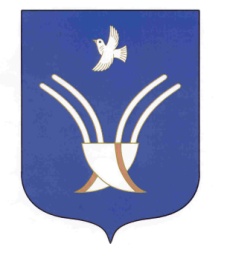 Администрация       сельского поселенияимянликулевский сельсоветмуниципального района Чекмагушевский район Республики Башкортостан